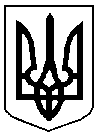 У К Р А Ї Н АДОБРОПІЛЬСЬКА   РАЙОННА  ДЕРЖАВНА  АДМІНІСТРАЦІЯН А К А Звід  01.09. 2016                                                                             №  219 -дм. Добропілля Про проведення комплексної перевірки ДНЗ № 8 « Зірочка» Золотоколодязької сільської радиКеруючись ст.18 р.3 Закону України « Про дошкільну освіту» з метою організації дієвого контролю за дотриманням державних стандартів освіти,  вимог чинного законодавства щодо надання освітніх послуг та запобігання  порушеннямНАКАЗУЮ:1. Провести  комплексну  перевірку  в  ДНЗ № 8 « Зірочка» Золотоколодязької с/р з 19.09.-23.09.2016.2. Затвердити робочу програму комплексної перевірки (додаток 1).3. Затвердити склад комісії для здійснення комплексної перевірки (додаток 2).4. Методисту РМК відділу освіти  Ліснюк  О.В.:4.1. Оприлюднити наказ про проведення комплексної перевірки ДНЗ № 8 « Зірочка» Золотоколодязької с/р на офіційному веб-сайті відділу освіти                                                                                                       до 19.09.2016                                                                                                                                       4.2.Ознайомити в.о. завідувачки Днз № 8 « Зірочка» Золотоколодязької с/р Коротач Т.А. з програмою комплексної перевірки                                                                                                        до 19.09.2016                                                                                                                                        4.3. Скласти акт про результати проведення комплексної перевірки                                                                                                              до 07.10.2016                                                                                                                                    4.4. Надати  в.о. завідувачки Днз № 8 « Зірочка» Золотоколодязької с/р Коротач Т.А. акт про результати проведення комплексної перевірки до 10.10.2016.4.5. Винести на розгляд наради керівників закладів освіти результати комплексної перевірки                                                                                                             до 28.10.2016                                                                                                                                      5. В.о. завідувачки Днз № 8 « Зірочка» Золотоколодязької с/р Коротач Т.А. 5.1. Створити умови для роботи комісії з 19.09.-23.09.20165.2. Оприлюднити результати комплексної перевірки на педагогічній раді закладу до 12.10.2016.  6. Координацію щодо виконання наказу покладаю на  Ліснюк О.В. методиста з дошкільної освіти РМК.7.Контроль за  виконанням наказу покладаю на головного спеціаліста відділу освіти,інспектора шкіл Карпову О.В.Начальник відділу освіти                                Л.М.ГапичОзнайомлена:                                                              Надіслано:                                                                      О.В.Карпова                                           до справи-1                       О.В. Ліснюк                                          ДНЗ-1                       Т.А.Коротач                                          сільська рада-1                                                                                       РМК-1                                                                                       інспектор-1  Ліснюк О.В.                                                                           Затверджено                                                                                               наказом відділу освіти                                                                                       №  219 від 01.09.2016   .Склад комісії Гапич                                              начальник відділу освіти,голова   Любов Миколаївна                         комісіїЧлени комісії	1.  Карпова                                             головний спеціаліст відділу    Олена Вікторівна                               освіти,інспектор шкіл2.  Куліух                                                  інженер з охорони праці групи ЦГО      Світлана Олександрівна                    відділу освіти3.  Ліснюк                                               методист РМК відділу освіти     Ольга Валентинівна4.  Мороз                                                бухгалтер ЦБ відділу освіти,       Оксана Володимирівна 5. Сердюк                                               юрист  групи ЦГО відділу освіти      Олена Миколаївна6. Прокопенко                                         завідувачка ДНЗ № 5 « Малятко»      Оксана Миколаївна                             Святогорівської селищної ради   Ліснюк О.В.